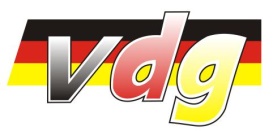 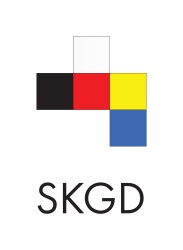 Formularz zgłoszeniowyDeklaruję swój udział w warsztatach dla prowadzących chóry i zespoły śpiewaczeImię i nazwisko ………………………………………………………………………………..Adres do korespondencji………………………………………………………………………Nr telefonu…………………………………………………………………………………….E-mail…………………………………………………………………………………………..Wiek……………Głos (sopran, alt, tenor, bas)…………………………………………Koło DFK ………………………………………………Nazwa prowadzonego przez siebie zespołu/nazwa zespołu, którego jest się członkiem …………………………………………………………………………………………………..Rodzaj zespołu  (chór mieszany, zespół śpiewaczy, zespół dziecięcy, duet itp.)………………………………………………………………………………………………….Proszę odpowiedzieć na pytania dotyczące doświadczenia muzycznegoCzy posiada Pan/Pani umiejętność czytania nut 		TAK/NIE*Czy uczęszczał/-a Pan/Pani do I lub II stopnia szkoły muzycznej (lub inną tego typu szkołę)? 	TAK/NIE*Czy posiada Pan/Pani wyższe wykształcenie muzyczne?		TAK/NIE*Od ilu lat prowadzi Pan/Pani grupę artystyczną? …………………..Czy brał/-a Pan/Pani udział w poprzedniej edycji warsztatów 		TAK/NIE*Czy brał/-a Pan/Pani udział w innych warsztatach muzycznych?		TAK/NIE* Jeśli tak, to w jakich (przykładowo)?…………………………………………………………………………………………………………………………………………..................................................................................................................................................................................................Czy gra Pan/Pani na jakimś instrumencie 		TAK/NIE* Na jakim?.....................................................………………………….podpis*podkreślić właściweOświadczenie RODO	 „Warsztaty dla prowadzących chóry i zespoły śpiewacze”Wyrażam zgodę na przetwarzanie danych osobowych: zgodnie z rozporządzeniem Parlamentu Europejskiego i Rady (UE) 2016/679 z dnia 27 kwietnia 2016 r. w sprawie ochrony osób fizycznych w związku z przetwarzaniem danych osobowych i w sprawie swobodnego przepływu takich danych oraz uchylenia dyrektywy 95/46/WE (ogólne rozporządzenie o ochronie danych) w celu realizacji zadania: „Warsztaty dla prowadzących chóry i zespoły śpiewacze”. Administratorem danych osobowych w rozumieniu ww. rozporządzenia jest Towarzystwo Społeczno-Kulturalne Niemców na Śląsku Opolskim, ul. Konopnickiej 6,  45-004 Opole.………………………...Podpis Oświadczam, że zgodnie z art. 13 ust. 1 i ust. 2 ogólnego rozporządzenia zostałem(am) poinformowany(na), iż zgoda na przetwarzanie danych osobowych jest dobrowolna oraz o przysługującym mi prawie dostępu do moich danych i ich poprawiania. Ponadto powiadomiono mnie, iż:Administratorem danych osobowych mojego dziecko jest Towarzystwo Społeczno-Kulturalne Niemców na Śląsku Opolskim, w strukturach którego Inspektorem Ochrony Danych jest Joanna Hassa, email: iodo@skgd.pldane osobowe przetwarzane będą w celach organizacyjnych związanych z realizacją zadania „Warsztaty dla prowadzących chóry i zespoły śpiewacze” na podstawie art. 6 ust. 1 pkt a i zgodnie z treścią ogólnego rozporządzenia o ochronie danych,moje dane osobowe będą przechowywane przez okres niezbędny do rozliczenia finansowego oraz merytorycznego projektu „Warsztaty muzyczne dla prowadzących chóry i zespoły śpiewacze” tj. przez okres 5 lat licząc od początku roku następującego po roku, w którym została wyrażona zgoda na przetwarzanie danych osobowych,posiadam prawo dostępu do treści moich danych osobowych oraz prawo ich sprostowania, usunięcia, ograniczenia przetwarzania, prawo do przenoszenia danych, prawo wniesienia sprzeciwu, prawo do cofnięcia zgody w dowolnym momencie bez wpływu na zgodność z prawem przetwarzania, którego dokonano na podstawie zgody przed jej cofnięciem,moje dane nie będą podlegały udostępnianiu podmiotom trzecim. Odbiorcami danych będą tylko instytucje upoważnione z mocy prawa. Moje dane nie będą podlegały profilowaniu,Administrator danych nie ma zamiaru przekazywać danych osobowych do państwa trzeciego lub organizacji międzynarodowej,mam prawo wniesienia skargi do organu nadzorczego - Prezesa Urzędu Ochrony Danych Osobowych gdy uznam, iż przetwarzanie danych osobowych mojego dziecka narusza przepisy ogólnego rozporządzenia o ochronie danych osobowych z dnia 27 kwietnia 2016 r.,podanie przeze mnie danych osobowych jest dobrowolne, ale niezbędne w celu poprawnej realizacji projektu „Warsztaty muzyczne dla prowadzących chóry i zespoły śpiewacze”.…..………..…………Podpis Wyrażam zgodę na wykorzystanie mojego wizerunku do celów sprawozdawczych i promocyjnych projektu „Warsztaty muzyczne dla prowadzących chóry i zespoły śpiewacze” zgodnie z art. 81 ust. 1 ustawy z dnia 
4 lutego 1994 roku o prawie autorskim i prawach pokrewnych (Dz. U. z 2017, poz. 880). Wyrażenie zgody jest jednoznaczne z tym, iż fotografie, filmy lub nagrania wykonane podczas wydarzeń organizowanych w ramach „Warsztaty muzyczne dla prowadzących chóry i zespoły śpiewacze” mogą zostać umieszczone na stronach internetowych związanych z projektem, portalach społecznościowych oraz wykorzystane w materiałach promocyjnych i publikacjach związanych z realizacją zadania „Warsztaty muzyczne dla prowadzących chóry i zespoły śpiewacze” i prowadzonej przez TSKN działalności.  Zrzekam się niniejszym wszelkich roszczeń (istniejących i przyszłych), w tym również o wynagrodzenie względem wykorzystywania mojego wizerunku/głosu/wypowiedzi na potrzeby określone w oświadczeniu. …………………………podpis